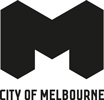 Resolutions of the Council meeting held on Tuesday 30 May 2017Agenda item 5.1Proposed New Road Discontinuance and Sale PolicyResolved:That Council:Approves the updated Road Discontinuance and Sale Policy contained in Attachment 2 of the report from management.Approves the application fee of $2500 per application for discontinuance.Agenda item 6.1Records of Assemblies of CouncillorsResolved:That Council notes the written records of the assemblies of Councillors as detailed in Attachment 2 of the report from management.Agenda item 6.2Improvement to hoarding appearanceResolved:That Council approves the approach outlined for a minimum standard of hoardings appearance and also for the mandatory application of Council commissioned artwork where hoardings are in place for longer than 12 weeks.Agenda item 6.3Pathways Innovation Package FundingResolved:That Council:Makes a contribution of $1.2 million to the Lord Mayor’s Charitable Fund from the 2016–17 budget. The contribution will be used to establish the City of Melbourne Pathways Innovation Fund for homelessness projects in the municipality.Develops an agreement between the City of Melbourne and Lord Mayor’s Charitable Foundation by 30 June 2017 in order to commence funding projects in the 2017–18 financial year.Notes that $523,120 is included in the proposed 2017–18 budget to deliver the Daily Support Team and Night Time Safe Spaces programs as part of the Pathways Innovation Package.Agenda item 6.4Queen Victoria Market Precinct Renewal (QVMPR) Program Reserve Quarterly ReportResolved:That Council accepts the quarterly Queen Victoria Market Renewal Program Reserve report as at 31 March 2017.Agenda item 6.52016–17 Council Works Program Third Quarter reportResolved:That Council:Notes the 2016–17 Council Works Program third quarter report.Approves the program adjustments to the 2016–17 Council Works Program that are included in Appendix 2 of the 2016–17 Council Works Program Third Quarter report, and notes the following significant program adjustments:A reclassification from Capital to Maintenance Capital Grant for both Street Lighting LED project ($3,700,000) and Melbourne Contemporary Pavillion project ($300,000).A transfer of $509,201 to support delivery of Green Your Laneway Pilot.A transfer of $500,000 into Corporate Renewal Works to support completion of Security improvements.To proceed with tender for North Melbourne Synthetic Court Installation project 15G7923N noting requirement for $1,481,465 against remaining budget availability of $990,308. Shortfall of $491,157 will be funded from underspend from other project surplus in the 2016/17 financial year.Agenda item 6.6Microsoft software enterprise agreementResolved:That Council approves entry into:A contract with Data #3 Ltd to acquire Microsoft software licences for a period of three years commencing from 1 June 2017 under the terms contained in the State Government contract for a cost not to exceed $2.102 million over the term.An associated Agreement with Microsoft Australia at no additional cost.Agenda item 7.1Notice of Motion, Cr Oke: City of Melbourne Support for the Victorian Renewable Energy TargetsResolved:That Council:Welcomes the State Government's Victorian Renewable Energy Targets (VRET) and supports passage of the legislation in the Victorian Parliament.Notes the VRET initiative will assist the municipality in achieving its zero-net emissions strategy. The scheme will position Melbourne as a hub for renewable energy investment in Australia and encourage the development of renewable energy generation throughout the state.Agenda item 7.2Notice of Motion, Deputy Lord Mayor Arron Wood: City of Melbourne Tobacco InvestmentsResolved:That Council: Notes that the guidelines of the World Health Organisation Framework Convention on Tobacco Control (FCTC) state that government institutions are required to not invest in the tobacco industry. Australia is signatory to this, along with 179 other countries.Commits to not directly investing in the tobacco industry or tobacco aligned companies into the future. This commitment will be reflected in the City of Melbourne’s Investment Policy when it’s next reviewed.Requests management write to the Trustees of Council’s default superannuation fund Vision Super and request divestment from all tobacco industries.Resolves that when the transactional banking services are tendered, respondents will be requested to confirm their exposure and support to the tobacco industry. These responses are to be taken into consideration when deciding to award the transactional banking services contract.In line with recommendations made by the Australian Medical Association, requests the Lord Mayor write to the Premier of Victoria expressing Council’s support that State Government introduces legislation to formally ban political parties accepting donations from the tobacco industry and limit interactions with the tobacco industry.